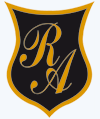     Colegio República ArgentinaO’Carrol  # 850-   Fono 72- 2230332                    Rancagua                                                   SOLUCIONARIO DE RELIGION OCTAVOS BASICOSI. Completa el cuadro  1. Olivos 2. Injusto 3. Latigazos 4. Espinas 5. Cara 6. Inocente 7. Calvario 8. DiosII. Selección MúltipleCCBDIII. Busca en tu Biblia:Y Jesús se acercó y les habló diciendo: Toda potestad me es dada en el cielo y en la tierra.Miren mis manos y mis pies: soy yo. Tóquenme y fíjense bien que un espíritu no tiene carne ni huesos como ustedes ven que yo tengo.Jesús les volvió a decir: «¡La paz esté con ustedes! Como el Padre me envío a mí, así los envío yo también.
Jesús replicó: «Crees porque me has visto. ¡Felices los que no han visto, pero creen!.
Nombre:Curso:                                                                                  Fecha : 